Филиал Муниципального автономного общеобразовательного учреждения«Прииртышская средняя общеобразовательная школа» - «Полуяновская средняя общеобразовательная школа»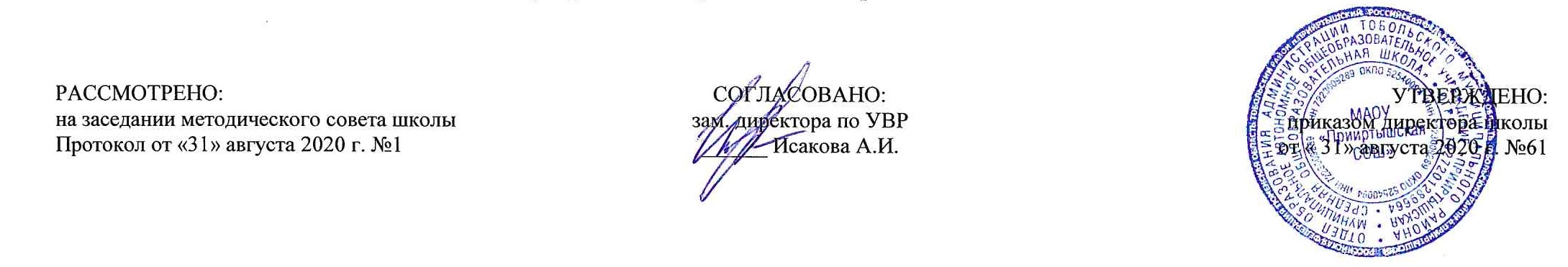 РАБОЧАЯ ПРОГРАММАпо изобразительному искусству для 1 классана 2020-2021 учебный годПланирование составлено в соответствииФГОС НООСоставитель программы: Мухамедулина Зульфия Миршатовна,учитель начальных классов первой квалификационной категории.д. Полуянова2020 годПланируемые результаты освоения учебного предмета «Изобразительное искусство»1) сформированность первоначальных представлений о роли изобразительного искусства в жизни человека, его роли в духовно-нравственном развитии человека;2) сформированность основ художественной культуры, в том числе на материале художественной культуры родного края, эстетического отношения к миру; понимание красоты как ценности; потребности в художественном творчестве и в общении с искусством;3) овладение практическими умениями и навыками в восприятии, анализе и оценке произведений искусства;4) овладение элементарными практическими умениями и навыками в различных видах художественной деятельности (рисунке, живописи, скульптуре, художественном конструировании), а также в специфических формах художественной деятельности, базирующихся на ИКТ (цифровая фотография, видеозапись, элементы мультипликации и пр.).Предметные результаты:Содержание учебного предметаТЫ ИЗОБРАЖАЕШЬ, УКРАШАЕШЬ И СТРОИШЬТы учишься изображать. Знакомство с Мастером Изображения – 8 ч        Изображения всюду вокруг нас. Мастер Изображения учит видеть. Изображать можно пятном. Изображать можно в объеме.  Изображать можно линией. Разноцветные краски. Изображать можно и то, что невидимо. Художники и зрители (обобщение темы).Мастер Изображения учит видеть и изображать. Первичный опыт работы художественными материалами, эстетическая оценка их выразительных возможностей. Пятно, линия, цвет – основные средства изображения.Овладение первичными навыками изображения на плоскости с помощью линии, пятна, цвета.Ты украшаешь. Знакомство с Мастером Украшения – 9 ч        Мир полон украшений.  Цветы. Красоту надо уметь замечать. Узоры на крыльях. Ритм пятен. Красивые рыбы. Монотипия. Украшения птиц. Объемная аппликация. Узоры, которые создали люди. Как украшает себя человек.  Мастер Украшения помогает сделать праздник (обобщение темы).        Украшения в природе. Красоту нужно уметь замечать. Люди радуются красоте и украшают мир вокруг себя. Мастер Украшения учит любоваться красотой. Основы понимания роли декоративной художественной деятельности в жизни человека. Мастер Украшения – мастер общения, он организует общение людей, помогая им наглядно выявлять свои роли.       Первичный опыт владения художественными материалами и техниками (аппликация, бумагопластика, коллаж, монотипия). Первичный опыт коллективной деятельности.Ты строишь. Знакомство с Мастером Постройки – 11 ч     Постройки в нашей жизни. Дома бывают разными. Домики, которые построила природа. Дом снаружи и внутри. Строим город.  Все имеет свое строение. Строим вещи. Город, в котором мы живем (обобщение темы).         Первичные представления о конструктивной художественной деятельности и ее роли в жизни человека. Художественный образ в архитектуре и дизайне.          Мастер Постройки – олицетворение конструктивной художественной деятельности. Умение видеть конструкцию формы предмета лежит в основе умения рисовать.         Разные типы построек. Первичные умения видеть конструкцию, т. е. построение предмета. Первичный опыт владения художественными материалами и техниками конструирования. Первичный опыт коллективной работы.Изображение, украшение, постройка всегда помогают друг другу – 5 ч      Три Брата-Мастера всегда трудятся вместе. «Праздник весны». Конструирование из бумаги. «Сказочная страна». Создание панно. Времена года. Здравствуй, лето! Урок любования  (обобщение темы).      Общие начала всех пространственно – визуальных искусств – пятно, линия, цвет в пространстве и на плоскости. Различное использование в разных видах искусства этих элементов языка.      Изображение, украшение и постройка – разные стороны работы художника и присутствуют в любом произведении, которое он создает.      Наблюдение природы и природных объектов. Эстетическое восприятие природы. Художественно – образное видение окружающего мира.     Навыки коллективной творческой деятельности.Тематическое планированиеУченик научитсяУченик получит возможность научитьсяразличать основные виды художественной деятельности (рисунок, живопись, скульптура, художественное конструирование и дизайн, декоративно-прикладное искусство) и участвовать в художественно-творческой деятельности, используя различные художественные материалы и приёмы работы с ними для передачи собственного замысла;узнает значение слов: художник, палитра, композиция, иллюстрация, аппликация, коллаж,   флористика, гончар;узнавать отдельные произведения выдающихся художников и народных мастеров;различать основные и составные, тёплые и холодные цвета; изменять их эмоциональную напряжённость с помощью смешивания с белой и чёрной красками; использовать их для передачи художественного замысла в собственной учебно-творческой деятельности;основные и смешанные цвета, элементарные правила их смешивания;эмоциональное значение тёплых и холодных тонов;особенности построения орнамента и его значение в образе художественной вещи;знать правила техники безопасности при работе с режущими и колющими инструментами;способы и приёмы обработки различных материалов;организовывать своё рабочее место, пользоваться кистью, красками, палитрой; ножницами;передавать в рисунке простейшую форму, основной цвет предметов;составлять композиции с учётом замысла;конструировать из бумаги на основе техники оригами, гофрирования, сминания, сгибания;конструировать из ткани на основе скручивания и связывания;конструировать из природных материалов;пользоваться простейшими приёмами лепки.усвоить основы трех видов художественной деятельности: изображение на плоскости и в объеме; постройка или художественное конструирование на плоскости , в объеме и пространстве; украшение или декоративная деятельность с использованием различных художественных материалов;участвовать в художественно-творческой деятельности, используя различные художественные материалы и приёмы работы с ними для передачи собственного замысла;приобрести первичные навыки художественной работы в следующих видах искусства: живопись, графика, скульптура, дизайн, декоративно-прикладные и народные формы искусства;развивать фантазию, воображение;приобрести навыки художественного восприятия различных видов искусства;научиться анализировать произведения искусства;приобрести первичные навыки изображения предметного мира, изображения растений и животных;приобрести навыки общения через выражение художественного смысла, выражение эмоционального состояния, своего отношения в творческой художественной деятельности и при восприятии произведений искусства и творчества своих товарищей.№Разделы, темыКоличество часовРаздел 1. Ты учишься изображать8 ч.1Изображения всюду вокруг нас.2Мастер Изображения учит видеть.3Изображать можно пятном.4Изображать можно в объеме.5Изображать можно линией.6Разноцветные краски.7Изображать можно и то, что невидимо.8Художники и зрители (обобщение темы).Раздел 2. Ты украшаешьРаздел 2. Ты украшаешь8 ч.1Мир полон украшений. 2Красоту надо уметь замечать.3Узоры на крыльях. Ритм пятен.4Красивые рыбы. Монотипия.5Украшения птиц. Объемная аппликация.6Узоры, которые создали люди.7Как украшает себя человек.8Мастер Украшения помогает сделать праздник (обобщение темы).Раздел 3. Ты строишь11ч.1Постройки в нашей жизни.2Постройки в нашей жизни (продолжение работы).3Дома бывают разными.4Домики, которые построила природа.5Дом снаружи и внутри.6Дом снаружи и внутри (продолжение работы).7Строим город. 8Все имеет свое строение.9Все имеет свое строение (продолжение работы).10Строим вещи.11Город, в котором мы живем (обобщение темы).Раздел 4.Изображение, украшение, постройка всегда помогают друг другу6 ч.1Три Брата-Мастера всегда трудятся вместе.2Разноцветные жуки.3Сказочная страна.4Времена года.5Здравствуй, лето! 6Здравствуй, лето! (обобщение темы).Итого 33